	Utbildningsförvaltningen	Ansökan om tilläggsbelopp 2023
		Lokalanpassning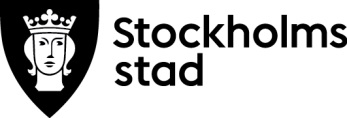 		Förskoleklass, grundskola, fritidshemTextfälten utvidgas automatiskt nedåt vid behovHandlingar att bifoga till ansökan:Aktuellt åtgärdsprogram och utvärdering av eventuellt föregående åtgärdsprogramEr utredning om särskilt stöd som ligger till grund för aktuellt åtgärdsprogramKopia på fakturaÖvriga handlingar som ni vill att vi tar hänsyn till vid bedömning av er ansökan, till exempel utredningar, bedömningar eller utlåtanden från hälso- och sjukvård.Skickas per post till:  Utbildningsförvaltningen, Registrator, Box 22049, 104 22 STOCKHOLMUtbildningsnämnden behandlar personuppgifter i enlighet med dataskyddsförordningen och Stockholms stads policy. För att utbildningsnämnden ska få behandla personuppgifter krävs en laglig grund. Uppgifterna i ansökan om tilläggsbelopp behandlas på den lagliga grunden myndighetsutövning i enlighet med artikel 6 i dataskyddsförordningen. Utbildningsnämnden är personuppgiftsansvarig för personuppgiftsbehandling som sker inom ramen för vår verksamhet. Om du har synpunkter eller klagomål på hanteringen av samtycke kan du vända dig direkt till skolan eller utbildningsnämndens Dataskyddsombud; telefon 08-508 33 000 eller e-post dataskyddsombud.utbildning@edu.stockholm.se. Du kan även inge klagomål till Datainspektionen som är tillsynsmyndighet för behandling av personuppgifter. För övrig information om behandling av personuppgifter hänvisas till www.stockholm.se/dataskydd .Skola/fritidshemHuvudmanRektorRektors mejladressPostadressPostadressElevens namnElevens personnummerElevens personnummerAnsökan avser   Grundskola/förskoleklass                                         FritidshemAnsökan avser   Grundskola/förskoleklass                                         FritidshemHar ni fått tilläggsbelopp tidigare för denna elev?Om skolan tidigare har beviljats tilläggsbelopp som engångsbelopp redogör kortfattat för vad tilläggsbeloppet har använts till. Har ni fått tilläggsbelopp tidigare för denna elev?Om skolan tidigare har beviljats tilläggsbelopp som engångsbelopp redogör kortfattat för vad tilläggsbeloppet har använts till. Vad söker skolan tilläggsbelopp för?  Ange vad skolan söker ersättning för i form av tilläggsbelopp som engångsbelopp. Bifoga kopia på faktura.  Lokalanpassningar Ange vilka anpassningar av lokaler som skolan gjort särskilt för eleven. Redogör för och specificera samtliga kostnader samt moms. Annat (t ex särskilda läromedel eller tekniska hjälpmedel)Ange vad skolan har köpt in särskilt för eleven. Redogör för och specificera samtliga kostnader samt moms.Precisera på vilket sätt ovan lokalanpassningar och/eller inköpt material är kopplade till elevens omfattande behov av särskilt stöd i skolan. Vad söker skolan tilläggsbelopp för?  Ange vad skolan söker ersättning för i form av tilläggsbelopp som engångsbelopp. Bifoga kopia på faktura.  Lokalanpassningar Ange vilka anpassningar av lokaler som skolan gjort särskilt för eleven. Redogör för och specificera samtliga kostnader samt moms. Annat (t ex särskilda läromedel eller tekniska hjälpmedel)Ange vad skolan har köpt in särskilt för eleven. Redogör för och specificera samtliga kostnader samt moms.Precisera på vilket sätt ovan lokalanpassningar och/eller inköpt material är kopplade till elevens omfattande behov av särskilt stöd i skolan. Ange vilka övriga handlingar som bifogasAnge vilka övriga handlingar som bifogasAnge vilka övriga handlingar som bifogasAnge vilka övriga handlingar som bifogasAnge beslutsdatum för aktuellt åtgärdsprogramAnge beslutsdatum för aktuellt åtgärdsprogramAnge beslutsdatum för aktuellt åtgärdsprogramAnge beslutsdatum för aktuellt åtgärdsprogramÖvrig informationÖvrig informationÖvrig informationÖvrig informationDatumUnderskrift rektorOrtNamnförtydligande